List of Supplemental Figure CaptionsFig. S1. Location map of 11 sampling sites in the costal region of the South China SeaFig. S2. Concentration profiles of individual PFAS components in all samplesList of Supplemental Table CaptionsTable S1. Specific sample information of locations, categories and quantityTable S2. Concentration range, ∑PFAS and frequency of detected PFASs in all samplesTable S3. Concentration range, ∑PFAS and frequency of detected PFASs in samples collected from 3 provinces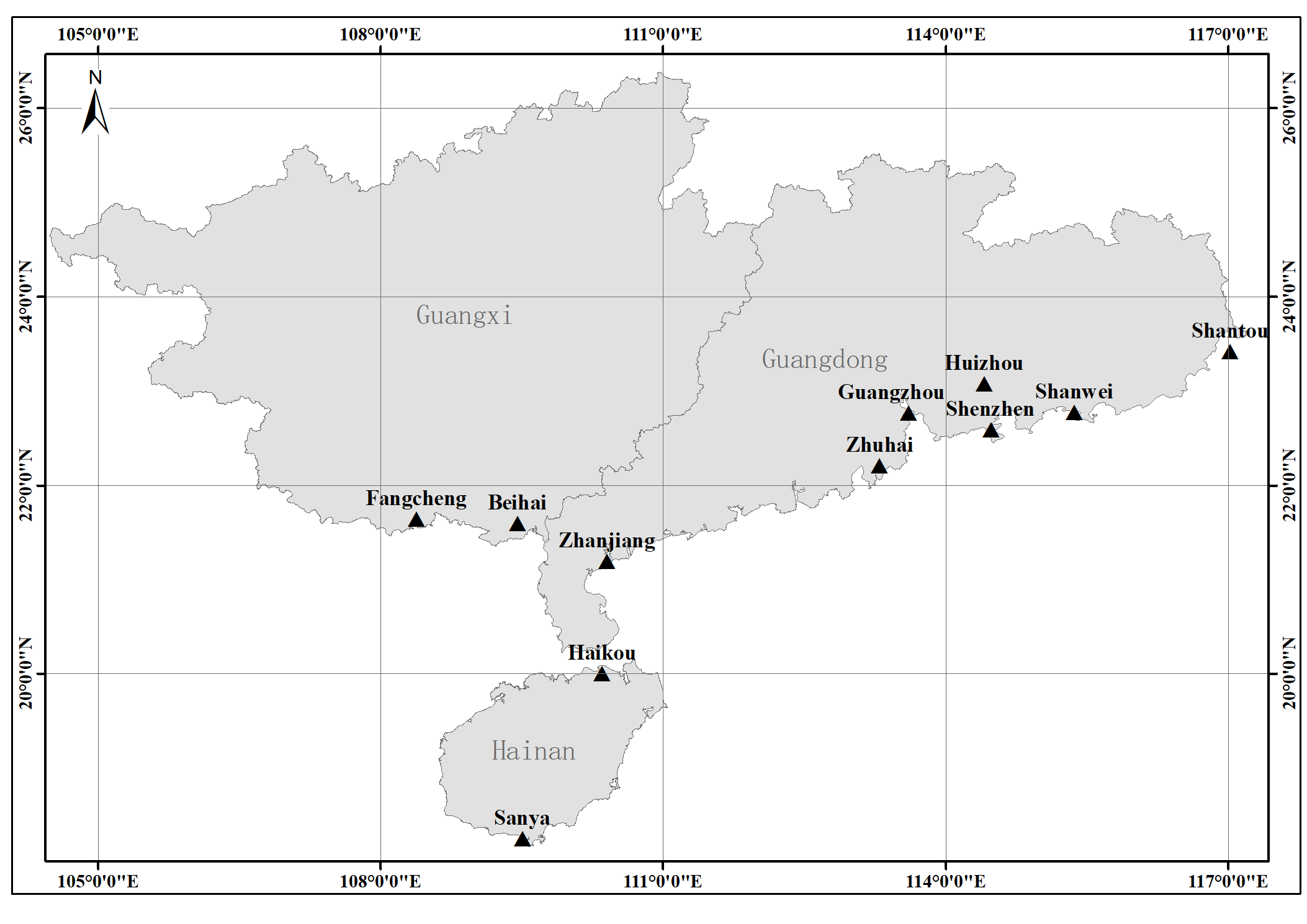 Fig. S1. Location map of 11 samplng sites in the costal region of the South China SeaFig. S2. Concentration profiles of individual PFAS components in all samplesTable S1. Specific sample information of locations, categories and quantityTable S2. Concentration range, ∑PFAS and frequency of detected PFASs in all samples*: Total concentration value of individual PFAS component in all detected samplesTable S3. Concentration range, ∑PFAS and frequency of detected PFASs in samples collected from 3 provinces—: No detection concentrations for PFHxS of samples in GuangxiSampling locationsSampling locationsSample categoriesSample categoriesSample categoriesSampling yearSampling yearSampling yearProvinceCityFishShellfishCrustacean201420152016GuangdongGuangzhou532511251727GuangdongZhuhai492911272121GuangdongShenzhen422710311824GuangdongHuizhou2624714710GuangdongShantou422413231224GuangdongShanwei27776158847GuangdongZhanjiang24348568129GuangxiBeihai42649345328GuangxiFangchenggang1326822711HainanHaikou1529510810HainanSanya26126121022TotalTotal35939194269305270PFAS componentsDetection concentration rage (μg/kg)Mean concentration (μg/kg)Medium concentration (μg/kg)∑PFAS (μg/kg)*Frequency (%)PFBA0.01-6.070.720.43410.9362.44PFPeA0.01-2.400.140.0618.1115.99PFHxA0.02-13.150.780.32177.2824.89PFHpA0.01-0.310.040.022.196.17PFOA0.01-1.800.090.0452.2265.86PFNA0.01-8.070.350.05152.8747.47PFDA0.01-1.620.100.0537.7143.06PFUdA0.01-2.650.180.0977.0946.92PFDoA0.01-0.940.080.0419.4928.19PFTrDA0.01-1.970.180.0946.4028.30PFTeDA0.01-0.300.050.045.9012.11PFBS0.01-3.890.110.0654.8937.22PFHxS0.02-0.130.070.061.422.31PFHpS0.01-0.130.030.022.4210.68PFOS0.01-20.960.750.22484.5172.40PFOSA0.01-15.840.190.08119.3767.95PFAS componentsGuangdongGuangdongGuangdongGuangxiGuangxiGuangxiHainanHainanHainanPFAS componentsMean value (μg/kg)Medium value (μg/kg)Frequency (%)Mean value (μg/kg)Medium value (μg/kg)Frequency (%)Mean value (μg/kg)Medium value (μg/kg)Frequency (%)PFBA0.680.3962.100.760.4770.721.110.6241.85PFPeA0.130.0614.950.280.1817.950.060.0417.93PFHxA0.860.3023.570.540.3224.570.740.1937.18PFHpA0.020.025.860.040.032.210.020.0117.95PFOA0.090.0573.940.090.0343.090.060.0458.97PFNA0.200.0444.220.880.2555.800.150.0655.97PFDA0.110.0544.680.060.0428.730.070.0662.82PFUdA0.180.0850.390.150.0929.280.200.1658.97PFDoA0.090.0428.970.050.0316.570.050.0448.72PFTrDA0.090.0514.360.230.1348.720.150.1048.64PFTeDA0.060.0414.180.060.051.100.040.0220.51PFBS0.110.0335.900.260.0341.990.340.1137.18PFHxS0.050.040.77———0.070.0620.51PFHpS0.030.0211.860.020.018.290.010.016.41PFOS0.770.1978.430.740.2741.430.570.3384.62PFOSA0.160.0766.260.340.0862.980.140.0793.59